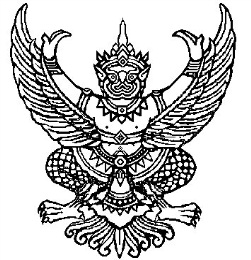 ที่ มท 0819.2/	ว				       	       กรมส่งเสริมการปกครองท้องถิ่น   							       ถนนนครราชสีมา เขตดุสิต กทม. 10300						       มีนาคม 2564เรื่อง	ขอความอนุเคราะห์ประชาสัมพันธ์โครงการฝึกอบรมเพื่อพัฒนาศักยภาพบุคลากรด้านอนามัยสิ่งแวดล้อม	สำหรับเจ้าพนักงานสาธารณสุข ตามพระราชบัญญัติการสาธารณสุข พ.ศ. 2535 ประจำปี 2564เรียน  ผู้ว่าราชการจังหวัด ทุกจังหวัดสิ่งที่ส่งมาด้วย 	สำเนาหนังสือกรมอนามัย ที่ สธ 0924.03/ว 1954  	ลงวันที่ 17 มีนาคม 2564                       				จำนวน 1 ชุด	ด้วยกรมอนามัย ขอความร่วมมือประชาสัมพันธ์โครงการฝึกอบรมเพื่อพัฒนาศักยภาพบุคลากรด้านอนามัยสิ่งแวดล้อม สำหรับเจ้าพนักงานสาธารณสุข ตามพระราชบัญญัติการสาธารณสุข พ.ศ. 2535 ประจำปี 2564 เพื่อพัฒนาศักยภาพบุคลากร ทั้งจากองค์กรปกครองส่วนท้องถิ่น หน่วยงานด้านสาธารณสุข และหน่วยงานที่เกี่ยวข้อง ให้มีความรู้ความเชี่ยวชาญด้านอนามัยสิ่งแวดล้อม ทั้งภาคทฤษฎีและปฏิบัติ ระหว่างเดือน พฤษภาคม – มิถุนายน 2564 ณ โรงแรมที เค พาเลซ กรุงเทพมหานคร โดยใช้รูปแบบการลงทะเบียน
จำนวน 5 หลักสูตร ดังนี้ 1) หลักสูตรการวางแผนการจัดการมูลฝอยทั่วไป 2) หลักสูตรการจัดการมูลฝอยทั่วไป 
3) หลักสูตรการอนามัยสิ่งแวดล้อมพื้นฐาน 4) หลักสูตรการจัดการคุณภาพน้ำประปาสำหรับองค์กรปกครองส่วนท้องถิ่น และ 5) หลักสูตรการไกลเกลี่ยข้อพิพาท กรณี เหตุรำคาญ ตามกฎหมายว่าด้วยการสาธารณสุข รายละเอียดปรากฏตามสิ่งที่ส่งมาด้วย	กรมส่งเสริมการปกครองท้องถิ่น ขอให้จังหวัดพิจารณาประชาสัมพันธ์โครงการดังกล่าว
ให้บุคลากรในสังกัดองค์กรปกครองส่วนท้องถิ่นทราบ ทั้งนี้ สามารถศึกษารายละเอียดเพิ่มเติมได้ทางเว็บไซต์ สำนักอนามัยสิ่งแวดล้อม http://env.anamai.moph.go.th หัวข้อ ศูนย์ฝึกอบรมด้านอนามัยสิ่งแวดล้อม (EHTC)  	จึงเรียนมาเพื่อโปรดพิจารณา 	ขอแสดงความนับถือ                                                  อธิบดีกรมส่งเสริมการปกครองท้องถิ่น